系 列 推 荐《使命光临：小盗龙》三部曲系列 MISSION: MICRORAPTOR SERIES友谊、冒险和物种保护的故事 风趣幽默“《使命光临：小盗龙》的使命很简单：让孩子们开怀大笑，用冒险来给他们刺激的体验。但是，在这个系列中，我们还将探索一个更高的问题。Chicken House 在本系列的创作过程中发挥了重要作用，老实说，我没有比它更好的合作团队了。”——菲利普·卡瓦迪亚斯（Philip Kavvadias）后两册预计2024下半年出版系列简介：两个男孩和一只小恐龙，一片黑暗、神秘的森林，一队军队训练有素的雇佣兵正在寻找他们……还会发生什么呢？在一次去阿尔卑斯山的学校旅行中，芬恩（Finn）和米洛（Milo）落在了班级后面，他们无意中发现了一个埋在冰里的蛋。当天晚上，这颗蛋在埃利奥特温暖的背包里孵化了——一只 六千五百万年前的小盗龙意外地从绝种状态中复活了……中文书名：《使命光临：小盗龙》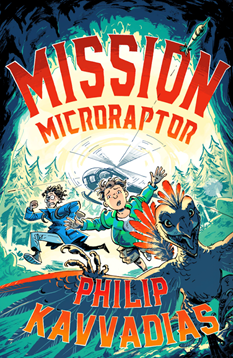 英文书名：MISSION: MICRORAPTOR作    者：Phillip Kavvadias出 版 社：Chicken House代理公司：ANA页    数：待定出版时间：2024年4月代理地区：中国大陆、台湾审读资料：电子稿类    型：7-12儿童文学内容简介：菲利普·卡瓦迪亚斯（Philip Kavvadias）惊险刺激的全新环境冒险系列的第一部作品——还有恐龙！当芬恩（Finn）和米洛（Milo）发现埋在冰里的恐龙蛋时，一只有六千五百万岁的小盗龙从濒临灭绝的状态中复活了。但是，邪恶的科学家们会不惜一切代价得到男孩们的新朋友..........这是一部超酷的中篇小说处女作；就像《侏罗纪公园》(Jurassic Park)与《小屁孩日记》(Diary of a Wimpy Kid)的结合，再加上一点《亚历克斯骑士》(Alex Rider)的影子。书中富有搞笑情节、动作冒险，还有生存技能和一个叫阿蒂（Arty）的恐龙朋友！全书配有尤安·库克绘制的精彩迷人的插图。作者简介：菲利普·卡瓦迪亚斯（Philip Kavvadias）在雅典长大，在都柏林坠入爱河，后在温莎安家。他创作故事，编写剧本，绘制素描，写作诗歌。本系列为他的处女作，由Chicken House 收购，并称他“才华横溢”。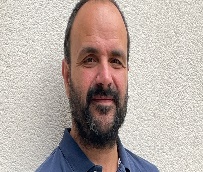 感谢您的阅读！请将反馈信息发至：版权负责人Email：Rights@nurnberg.com.cn 安德鲁·纳伯格联合国际有限公司北京代表处北京市海淀区中关村大街在地图中查看甲59号中国人民大学文化大厦1705室, 邮编：100872电话：010-82504106,   传真：010-82504200公司网址：http://www.nurnberg.com.cn 书目下载：http://www.nurnberg.com.cn/booklist_zh/list.aspx书讯浏览：http://www.nurnberg.com.cn/book/book.aspx视频推荐：http://www.nurnberg.com.cn/video/video.aspx豆瓣小站：http://site.douban.com/110577/新浪微博：安德鲁纳伯格公司的微博_微博 (weibo.com)微信订阅号：ANABJ2002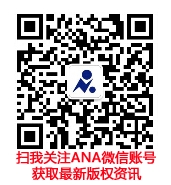 